PurposeThe standards elaborations (SEs) support teachers to connect curriculum to evidence in assessment so that students are assessed on what they have had the opportunity to learn. The SEs can be used to: make consistent and comparable judgments, on a five-point scale, about the evidence of learning in a folio of student work across a year/band develop task-specific standards (or marking guides) for individual assessment tasksquality assure planning documents to ensure coverage of the achievement standard across a year/band.  StructureThe SEs have been developed using the Australian Curriculum achievement standard. The achievement standard for Geography describes what students are expected to know and be able to do at the end of each year. Teachers use the SEs during and at the end of a teaching period to make on-balance judgments about the qualities in student work that demonstrate the depth and breadth of their learning. In Queensland, the achievement standard represents the C standard — a sound level of knowledge and understanding of the content, and application of skills. The SEs are presented in a matrix where the discernible differences and/or degrees of quality between each performance level are highlighted. Teachers match these discernible differences and/or degrees of quality to characteristics of student work to make judgments across a five-point scale.Year 9  standard elaborations © State of Queensland (QCAA) 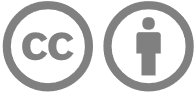 Licence: https://creativecommons.org/licenses/by/4.0 | Copyright notice: www.qcaa.qld.edu.au/copyright — lists the full terms and conditions, which specify certain exceptions to the licence. | Attribution: (include the link): © State of Queensland (QCAA) 2023Unless otherwise indicated material from Australian Curriculum is © ACARA 2010–present, licensed under CC BY 4.0. For the latest information and additional terms of use, please check the Australian Curriculum website and its copyright notice.Year 9 standard elaborations — 
Australian Curriculum v9.0:  Year 9 Australian Curriculum:  achievement standardBy the end of Year 9, students explain how peoples’ activities or environmental processes change the characteristics of places. They explain the effects of human activity on environments, and the effects of environments on human activity. They explain the features of biomes’ distribution and identify implications for environments. They analyse the interconnections between people and places and environments. They identify and explain how these interconnections influence people, and change places and environments. Students analyse strategies to address a geographical phenomenon or challenge using environmental, social or economic criteria.Students develop a range of questions about a geographical phenomenon or challenge. They collect, represent and compare relevant and reliable geographical data and information by using a range of primary research methods and secondary research materials in a range of formats. They interpret and analyse data and information to explain patterns and trends and infer relationships. They draw evidence-based conclusions about the impact of the geographical phenomenon or challenge. They develop and evaluate strategies, predict impacts and make a recommendation. Students use geographical knowledge, concepts, terms and digital tools as appropriate to develop descriptions, explanations and responses that acknowledge research findings.Source: Australian Curriculum, Assessment and Reporting Authority (ACARA), Australian Curriculum Version 9.0  for Foundation–10 https://v9.australiancurriculum.edu.au/f-10-curriculum/learning-areas/geography-7-10/year-9 ABCDEThe folio of student work contains evidence of the following:The folio of student work contains evidence of the following:The folio of student work contains evidence of the following:The folio of student work contains evidence of the following:The folio of student work contains evidence of the following:Knowledge and understandingKnowledge and understandingthorough explanation of how peoples’ activities or environmental processes change the characteristics of placesinformed explanation of how peoples’ activities or environmental processes change the characteristics of placesexplanation of how peoples’ activities or environmental processes change the characteristics of placessimple explanation of how peoples’ activities or environmental processes change the characteristics of placesstatement/s about how peoples’ activities or environmental processes change placesKnowledge and understandingKnowledge and understandingthorough explanation of the effects of human activity on environments, and the effects of environments on human activityinformed explanation of the effects of human activity on environments, and the effects of environments on human activityexplanation of the effects of human activity on environments, and the effects of environments on human activitysimple explanation of the effects of human activity on environments, and/or the effects of environments on human activitystatement/s about the effects of human activity on environments, and/or the effects of environments on human activityKnowledge and understandingKnowledge and understandingthorough explanation of the features of biomes’ distribution and identification of implications for environmentsinformed explanation of the features of biomes’ distribution and identification of implications for environmentsexplanation of the features of biomes’ distribution and identification of implications for environmentssimple explanation of the features of biomes’ distribution and identification of implications for environmentsstatement/s about biomes and implications for environmentsKnowledge and understandingKnowledge and understandingthorough analysis of the interconnections between people and places and environmentsidentification and thorough explanation of how interconnections influence people, and change places and environmentsinformed analysis of the interconnections between people and places and environmentsidentification and informed explanation of how interconnections influence people, and change places and environmentsanalysis of the interconnections between people and places and environmentsidentification and explanation of how interconnections influence people, and change places and environmentssimple analysis of the interconnections between people and places and environmentsidentification and simple explanation of how interconnections influence people, and/or change places and environmentsstatement/s about interconnections between people and places and environments and/orstatement/s about how interconnections influence people and/or change places and environmentsKnowledge and understandingKnowledge and understandingthorough analysis of strategies to address a geographical phenomenon or challenge using environmental, social or economic criteriainformed analysis of strategies to address a geographical phenomenon or challenge using environmental, social or economic criteriaanalysis of strategies to address a geographical phenomenon or challenge using environmental, social or economic criteriasimple analysis of strategies to address a geographical phenomenon or challenge statement/s about strategies to address a geographical phenomenon or challenge SkillsQuestioning and researching using geographical methodsdevelopment of a range of questions about a geographical phenomenon or challenge and purposeful collection, representation and comparison of relevant and reliable geographical data and information by using a range of primary research methods and secondary research materials in a range of formatsdevelopment of a range of questions about a geographical phenomenon or challenge and effective collection, representation and comparison of relevant and reliable geographical data and information by using a range of primary research methods and secondary research materials in a range of formatsdevelopment of a range of questions about a geographical phenomenon or challenge and collection, representation and comparison of relevant and reliable geographical data and information by using a range of primary research methods and secondary research materials in a range of formatsguided development of questions about a geographical phenomenon or challenge and partial collection, representation and comparison of relevant and reliable geographical data and/or information by using primary research methods and/or secondary research materials directed development of questions about a geographical phenomenon or challenge and basic collection, representation and/or comparison of data and/or information SkillsInterpreting and analysing geographical data and informationinterpretation and proficient analysis of data and information to explain patterns and trends and infer relationshipsinterpretation and plausible analysis of data and information to explain patterns and trends and infer relationshipsinterpretation and analysis of data and information to explain patterns and trends and infer relationshipsinterpretation and simple analysis of data and/or information to explain patterns, trends and/or relationshipsstatement/s about patterns, trends and/or relationships in data SkillsConcluding and decision-makingdrawing considered and evidence-based conclusions about the impact of the geographical phenomenon or challengeproficient development and evaluation of strategiesmaking a considered recommendation and predicting impacts drawing informed and evidence-based conclusions about the impact of the geographical phenomenon or challengeeffective development and evaluation of strategiesmaking an informed recommendation and predicting impacts and drawing evidence-based conclusions about the impact of the geographical phenomenon or challengedevelopment and evaluation of strategies making a recommendation and predicting impacts drawing simple conclusions about the impact of the geographical phenomenon or challengesimple development and evaluation of strategiesmaking a simple recommendation and/or predicting impacts statement/s about the impact of the geographical phenomenon or challenge statement/s about strategies and/or a recommendationSkillsCommunicatinguse of geographical knowledge, concepts, terms and digital tools as appropriate to develop purposeful descriptions, explanations and responses that acknowledge research findings.use of geographical knowledge, concepts, terms and digital tools as appropriate to develop effective descriptions, explanations and responses that acknowledge research findings.use of geographical knowledge, concepts, terms and digital tools as appropriate to develop descriptions, explanations and responses that acknowledge research findings.use of geographical knowledge, concepts, terms and/or digital tools to develop simple descriptions, explanations and/or responses that refer to research findings.use of geographical knowledge, concepts, terms and/or digital tools to develop fragmented descriptions, explanations and/or responses. Keyshading emphasises the qualities that discriminate between the A–E descriptors